.Restart : mur 3 après 8 comptesTag : fin du mur 6 : 4 comptesA[1-8] ROCK SIDE, BEHIND SIDE CROSS, ROCK STEP, 1/2 TURN SHUFFLE------------RESTART : mur 3 (à 12h00)------------B[1-8] STEP, KICK, COASTER STEP, STEP, TOUCH, KICK BALL BACKC[1-8] HEEL GRIND ¼ TURN, TRIPLE SIDE, ROCK CROSS, SHUFFLED[1-8]  ½ TURN, SHUFFLE, ROCKING CHAIRRecommencez …..BONNE DANSE !TAG : Fin du mur 6 : 4 comptes : (vous serez à 3h00)[1-4] STEP, TOUCH SNAP, STEP, TOUCH SNAPContact : delcampoval66@outlook.comGet On (fr)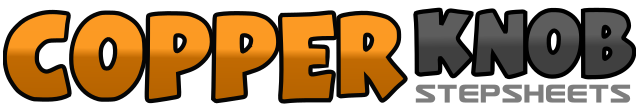 .......Count:32Wall:4Level:Novice.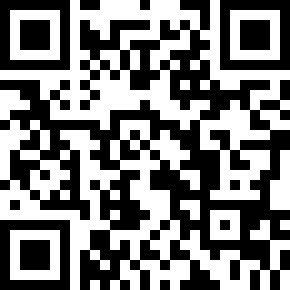 Choreographer:Valérie DEL CAMPO (FR) - Janvier 2017Valérie DEL CAMPO (FR) - Janvier 2017Valérie DEL CAMPO (FR) - Janvier 2017Valérie DEL CAMPO (FR) - Janvier 2017Valérie DEL CAMPO (FR) - Janvier 2017.Music:Get on Your Feet - Adam BrandGet on Your Feet - Adam BrandGet on Your Feet - Adam BrandGet on Your Feet - Adam BrandGet on Your Feet - Adam Brand........1-2PD à D, revenir PDC sur PG3&4PD croise derrière PG, PG à G, PD croise devant PG5-6PG devant, revenir PDC sur PD7&8½ tour vers G avec PG devant, PD rejoint PG, PG devant1-2PD devant, PG kick devant3&4PG pose derrière, PD rejoint PG, PG devant5-6PD devant, PG pointe à coter de PD7&8PG kick devant, PG pose à coter de PD, PD pose en arrière1-2PG talon, ¼ de tour sur talon G vers G (finir PDC sur PD)3&4PG à coter de PD, transférer PDC sur PD, PG large pas à G5-6PD croise devant PG, revenir PDC sur PG7&8PD à D, PG rejoint PD, PD à D1-2PG devant, 1/2 tour vers D (PDC sur PD)3&4PG devant, PD rejoint PG, PG devant5-6-7-8PD devant, revenir PDC sur PG, PD derrière, revenir PDC sur PG1-2PD diagonale avant D, PG pointe à coter de PD et SNAP avant D3-4PG diagonale arrière G, PD pointe à coter de PG et SNAP arrière G